General Missionary Baptist Convention of Georgia, Inc.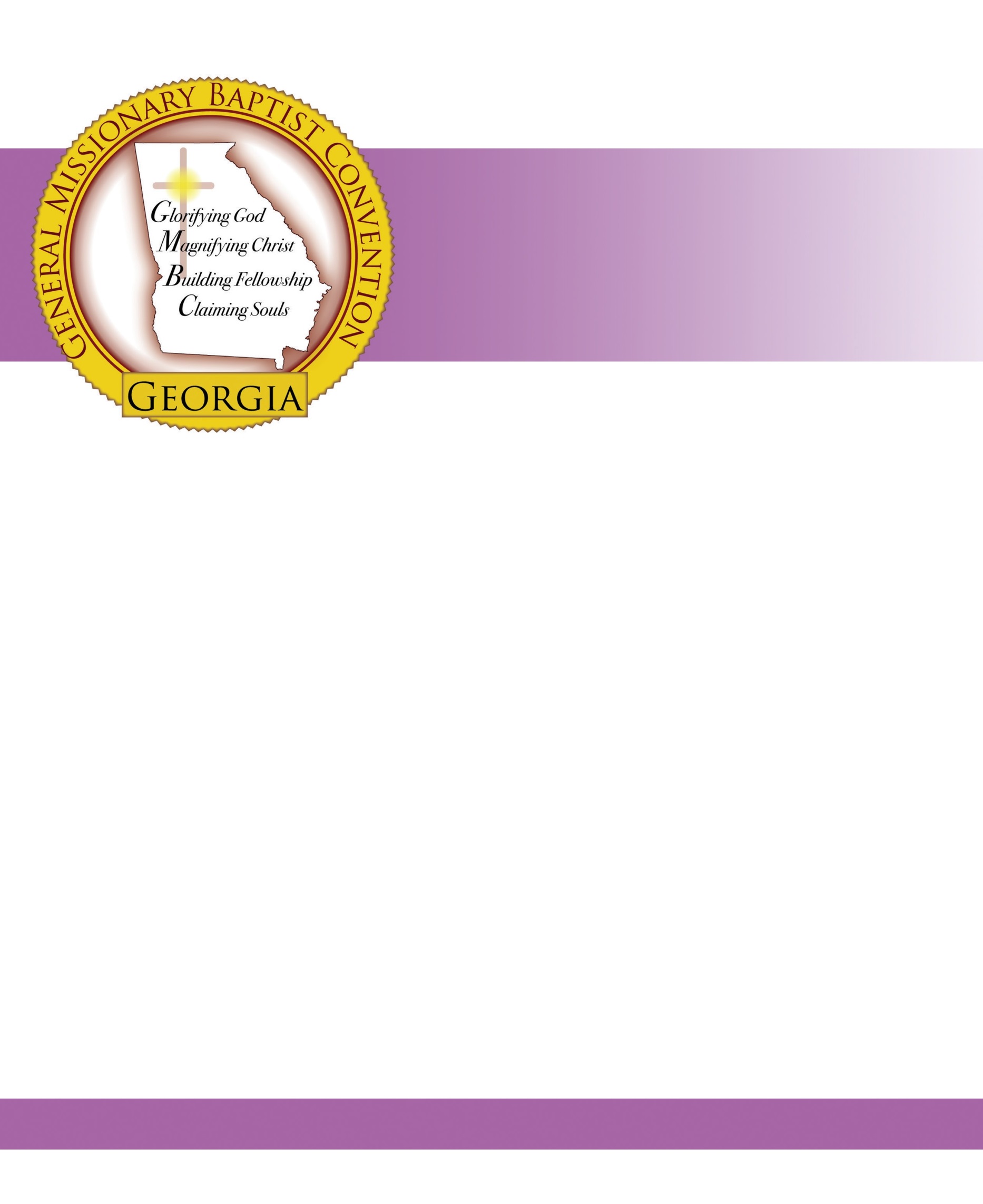 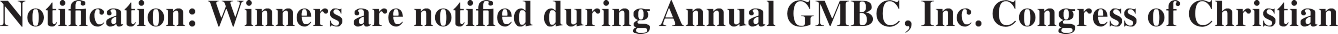 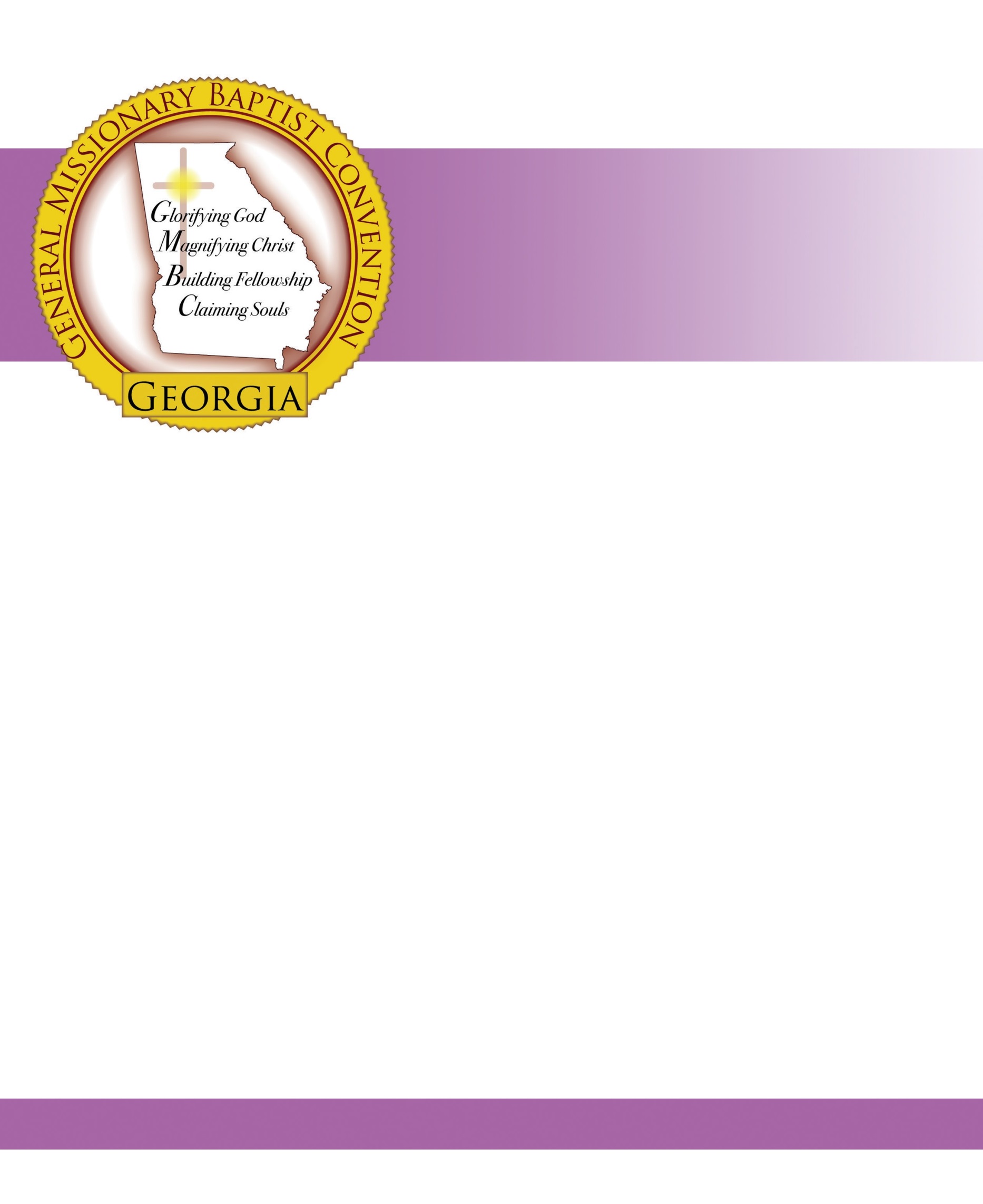 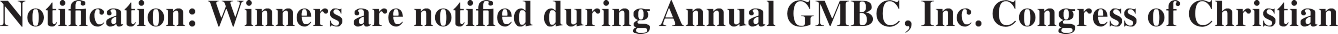 Congress of Christian Education  Reverend Benjamin E.V. Lett, Congress PresidentScholarshipProgram2019Timeline Tasks for 2019 Scholarship ApplicationsNote: Regional Vice Presidents and District Presidents are asked to distribute copies of the applications to Moderators, Pastors, and Youth Leaders.Completed applications due to District President: May 31, 2019Local District Committees select one application to forward to the Regional Vice President. NOTE: Districts should submit one (1) application only! Only one applicant will be accepted from each district. Submission of more than one application will disqualify all applications!Applications due to Regional Vice President: June 28, 2019.Regional Vice President or designated Regional Committee selects one (1) application to forward to State Congress President to be received by:  July 17, 2019.Education and Youth and Young Adult Convention in Columbus, GA.Guidelines for Completing GMBC, Inc. Congress of Christian Education Scholarship ApplicationPlease check http://www.gmbcofgeorgia.org website for availability of application.All interested individuals must complete an application and submit the application packet to the District President on or before the prescribed deadline set by the GMBC Scholarship Committee (June May 31, 2019).All applications must include an official high school or college transcript. An affidavit with the applicant’s GPA will be acceptable.Applicants must submit three (3) letters of recommendation.One letter of recommendation must be from the local pastor or moderator.One letter of recommendation must be from the Youth Director, Sunday School Superintendent or person within the church or association leadership, who knows the spiritual stewardship of the applicant.One letter of recommendation must be from a teacher, guidance counselor, principal, supervisor of volunteer activity, etc.NOTE: Letters of recommendation cannot be from a relative. If the applicant’s parent is the pastor of the local church, moderator of the association, youth leader, etc. a statement to that effect and a letter from another church or association leader should be submitted.The applicant must type or computer scan all applications. No written applications will be accepted.Incomplete applications will not be considered for evaluation.The application must be completed fully. This includes complete addresses and zip codes. If a particular portion of the application does not apply to the applicant, N/A should be written in the blank.On the sheet listing the church and community related activities, please be specific with names of activities, dates, and places.Applications must be postmarked or delivered no later than midnight of the deadline indicated.On the application, indicate the total number of individuals supported by parents or guardians, Including applicant.On the application, indicate the total number of individuals supported by the applicant and/or spouse, if applicable.On the application, provide the total income of the entire household (parents, guardians, spouse and/or applicant).GMBC, Inc. Congress Scholarship Program REQUIREMENTS FOR SCHOLARSHIP APPLICANTSApplicant may be a high school senior or presently attending college, vocational school, or seminary as a full-time student.  Applicants must meet all of the requirements to meet eligibility requirements.The scholarship applicant:Must be a member in good standing of a church or association that is currently registered with the GMBC, Inc. and the Congress of Christian Education.Must be a high school graduate in the year of application or currently enrolled in an accredited undergraduate college/university, vocational, or seminary program.Must use funds for undergraduate studies.Must have a grade point average (GPA) of at least 2.0.Must present verification of full-time status or acceptance as a full-time student.Must have attended Christian Education classes (Sunday School and/or Bible Study) in the local church and association.Must participate in the overall life of the church and association.Must participate in a community activity.PROCEDURES/POLICYThe committee will evaluate each applicant based on a set of criteria adopted by the committee. Designated points are given for educational background, church or association participation, economic need, community participation, and completeness of application.The information reported on the application is verified to be true.One finalist will be selected from each district.A $1,000 scholarship will be awarded to a student from each of the four regions in the General Missionary Baptist Convention of Georgia, Inc. Additionally, a fifth scholarship will be awarded to a student selected by President Benjamin E.V. Lett. The names of the scholarship recipients will be announced during the annual GMBC, Inc. Congress of Christian Education and Youth and Young Adult Convention in July 2018Letters of recommendation must be included with the scholarship application.All applications must be typed or computer scanned. Faxes will not be accepted.GMBC, Inc. Congress of Christian EducationReverend Benjamin E.V. Lett, PresidentScholarship  ApplicationNOTE:  All completed applications must include designated signatures to be considered.Mail to: District President or Association Moderator for signature.Signature Process:  District President or Association Moderator will forward to Regional Vice President for signature. The Regional Vice President will then forward the application to the Congress President.Application Cover SheetStudent’s Full Name  	Address  	City	State 	Zip  	Telephone numbers ( ) 		( )  	E-Mail  	Date of Birth Month	Date	Year  	Student’s Church  	Church Address 	Telephone ( ) 	City	State	Zip  	Pastor 	Telephone ( ) 	Signature of Student’s Pastor  		 Date   	District	OR Association  	Name of District President or Moderator  	Signature of District President or Moderator 	 Date  	Signature of Regional Vice President  	 Date  	GMBC, Inc. Congress Scholarship Application, p. 2Personal DataName ____________________________________________________________________________________ Last	First	M.I.Birth Date __________________________ Place of Birth___________________________________________ Month/Day/Year	City, StateMailing Address 	_____________________________________________________________# Street		City, State			Zip Code Telephone Number (	) 	__________ Alternate Number (	) 	____________________ Name of High School or College _______________________________________________________________ Address/City/State ______________________________________________________ Zip Code ____________Grade Point Average ________________ Rank in Class _____________ Class Size _______________*Indicate if GPA, is not a 4 pt system  	 College Classification_______________________________Scores on SAT/ACT: ______________________Date Test was taken _______________________ Scores: Verbal _________________ Math _______________ Achievement test(s) taken:___________________________________________________________________________________ Name of test and score received:______________________________________________________________________________Postsecondary institution/s to which you have applied (list in order of preference) and include the following information on a separate sheet:Name:	State:Application Status (Circle One):	Applied	Accepted	No Action	Currently Attending Tuition and Fee Expenses (per semester or quarter):Other Expenses (specify type and cost): Total Estimated Costs (per semester or quarter):Area(s) of Career InterestsCareer Goal 	_______________________Intended College Major ____________________________ Extra Curricular Activities/Community Involvement: (Use additional sheet if necessary.)Name of Activity Years of Participation Office/s Held1.2.34.5.GMBC, Inc. Congress Scholarship Program, p. 3Complete information below for both parents/guardians:Father’s Name _________________________________________ Address___________________________________________________________________________________ Occupation/Title:__________________________________________________________________________________________ Where Employed:__________________________________________________________________________________________ Mother’s Name _______ ________________________________ Address___________________________________________________________________________________ Occupation/Title:__________________________________________________________________________________________ Where Employed:__________________________________________________________________________________________List the name(s) of all brothers and sisters, including those living at home and away attending school.Name                       Age    Grade                     Name	Age	Grade 1.	5. _____________________ ______ _______2. _____________________ _____ _______ 6. _____________________ ______ _______3. _____________________ _____ _______ 7. _____________________ ______ _______4. _____________________ _____ _______ 8. _____________________ ______ _______List the names of other dependents living with the family and list any extenuating circumstances regarding them.____________________________________________________________________________________________________________________________________________________________________________________Describe exactly how you plan to finance your education and any funds available to you. Include the following: Source and Amount Awarded:Supplemental Education Grants (i.e. State, Pell, etc.) 1.2.3.Loans (i.e. Perkins, Stafford, etc.) 1.2.3.Your Savings:  	Other scholarships (name) or family or personal contributions Total:   	Total Yearly Family Income: Father ______________ Mother _______________ Other __________ TOTAL  	On a separate sheet, please discuss how you will fund your education if you do not receive scholarships and/or grants.GMBC, Inc. Congress Scholarship Program, p. 4Church/Denominational ParticipationOn a separate sheet of paper, list the various types of church and church-related ministries and activities in which you are involved, including name of the ministry or activity, years of participation, and office(s) held.In the space provided below, list any activities not previously mentioned (i.e. part-time employment, volunteer work and number of hours per week engaged in the endeavor, etc.) Use an additional sheet if necessary.On the sheet provided, write an essay, not exceeding 300 words. Tell us something about your life experiences, your future goals, and any other information that may be helpful to the Scholarship Committee in assessing your application.I agree to accept the decision of the GMBC, Inc. Congress of Christian Education Scholarship Committee in regards to this scholarship application.Type Name__________________________________________________________________________________________ Signature _____________________________________________________Date Submitted _______________________________GMBC, Inc. Congress Scholarship Program, p. 5Essay Sheet (Must be typed or computer scanned.)Write an essay of three hundred (300) words or less. Tell us something about your life experiences, your future goals, and any other information that may be helpful to the Scholarship Committee in assessing your application.Completed scholarship applications must be received by the Regional Vice President no later than June 28, 2019GMBC, Inc. Congress of Christian Education Scholarship Application Letter of RecommendationApplicant _________________________________________ Reference ______________________________________________This applicant has applied for a scholarship from the General Missionary Baptist Convention of Georgia, Inc., Congress of Christian Education’s Scholarship Program. Based on your knowledge of the applicant, please provide statements about the character of the applicant, as well as your impression of his/her ability to succeed in a college, vocational, or seminary program.Please return the letter to the applicant. The letter must accompany the application. Signature of Preparer _____________________________________________________ Date _____________________________Please give your full name, title and mailing address.______________________________________________________________________________________________________________________________________________________________________________________________________________________________________________________________________________GMBC, Inc. Congress of Christian Education Scholarship Application Letter of RecommendationApplicant _________________________________________ Reference ______________________________________________This applicant has applied for a scholarship from the General Missionary Baptist Convention of Georgia, Inc., Congress of Christian Education’s Scholarship Program. Based on your knowledge of the applicant, please provide statements about the character of the applicant as well as your impression of his/her ability to succeed in a college, vocational, or seminary program.Please return the letter to the applicant. The letter must accompany the application. Signature of Preparer _____________________________________________________ Date _____________________________Please give your full name, title and mailing address.______________________________________________________________________________________________________________________________________________________________________________________________________________________________________________________________________________GMBC, Inc. Congress of Christian Education Scholarship Application Letter of RecommendationApplicant _________________________________________ Reference ______________________________________________This applicant has applied for a scholarship from the General Missionary Baptist Convention of Georgia, Inc., Congress of Christian Education’s Scholarship Program. Based on your knowledge of the applicant, please provide statements about the character of the applicant as well as your impression of his/her ability to succeed in a college, vocational, or seminary program.Please return the letter to the applicant. The letter must accompany the application. Signature of Preparer _____________________________________________________ Date _____________________________Please give your full name, title and mailing address.______________________________________________________________________________________________________________________________________________________________________________________________________________________________________________________________________________